Name: __________________________						Acid Base Speed DatingPart A: How do you calculate the Molarity and moles of the acidic or basic ion and the pH of the following solutions?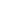 Your personal solution biography:	Type of Solution: _______________________	Molarity of HA/Base: ____	Volume: ____Molarity of acidic or basic ion: _______ 	Moles of acidic or basic ion: ____________	pH: ____ Part B: How do you calculate the pH of the following?For each date record the other solution name and values. Then calculate your combined pH. Show all work.Reflections: How did the addition of the same acid or base in date 1 affect the pH? Explain your understanding. How did the addition of a similar acid or base in date 2 affect the pH? Explain your understanding. Briefly summarize how to find the pH of any solution in terms of moles and liters.One solution of:A strong acidA strong baseOne solution of:A weak acidA weak baseA mixture of:Multiple acidsMultiple basesA titration with: Strong acid left overStrong base left over A titration with: Weak acid left overWeak base left overA titration with: Only salt left overOnly salt left overDate 1: ____________________________________Date 2: ____________________________________Date 3: ____________________________________Date 4: ____________________________________